Formato D-4	BIBLIOTECA DEL POSGRADO DE LA FACULTAD DE CIENCIAS QUÍMICAS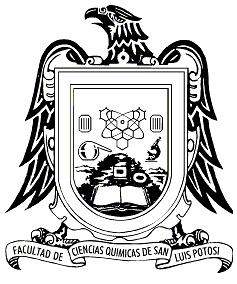 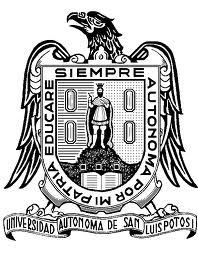 FORMATO DE REVISION DE TESIS PARA ALUMNOS DE POSGRADOPREVIO AL DEPOSITO AL REPOSITORIO INSTITUCIONALSan Luis Potosí, S.L.P. fechaEstimado Dr. (nombre del asesor de tesis)Por este medio se le notifica, que el alumno (nombre del alumno) de (maestría o doctorado) del Posgrado (indicar nombre del Posgrado al que está adscrito) requiere completar la entrega de tesis de acuerdo con el reglamento, en los puntos que se mencionan a continuación._______________________________________________________________________________________________________________________________________________________________________________________________________________________________________________________________________________________________________________________________________________Se le solicita y se le agradece de antemano realizar las adecuaciones y regresar este formato firmado a la biblioteca.Atentamente:						Vo. Bo.				______________________________		_______________________________L.B. MARIA ZITA ACOSTA NAVA				DIRECTOR DE TESIS: Biblioteca del Posgrado de la 		Facultad de Ciencias Químicas